 Student Name: __________________________Pd:   1     2	   3	   4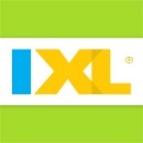 Date Assigned: Mon. 1/27/20 	Date Due: Mon. 2/3/20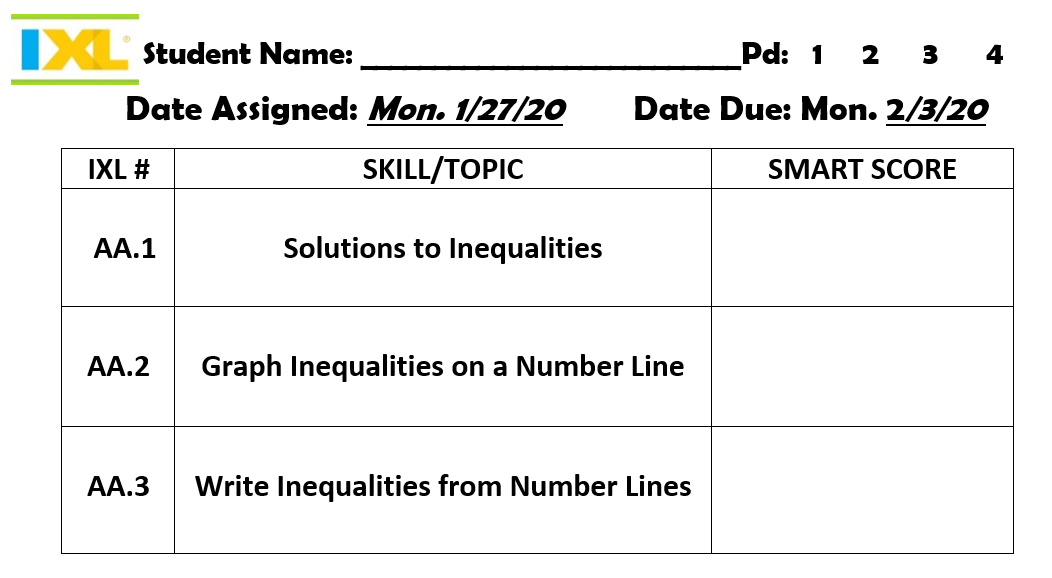 IXL #SKILL/TOPICSMART SCORE   AA.1Solutions to InequalitiesAA.2Graph Inequalities on a Number LineAA.3Write Inequalities from Number Lines